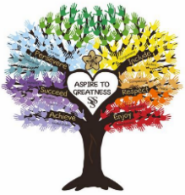 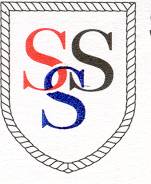 March 2021Dear Applicant,Thank you for taking an interest in the post of deputy headteacher at St Stephen’s CE Voluntary Controlled Primary School.  The school currently has 10 classes plus a nursery, and our current number on roll is 299 pupils.  We are a Church of England primary school with a strong commitment to developing our relationship with St Stephen’s Church, the community and parents.   We work hard to link the faiths represented in our school with our shared values.  We can offer you a friendly and lively school, where children feel welcome and value one another.  Our Motto, “Aspire to Greatness” motivates us to “Achieve highly, Succeed, Persevere, Include, Respect and Enjoy learning”.  Our school, located in the south west area of Preston, is close to the River Ribble.  The school offers superb outdoor learning facilities including a large environmental area and sports court and we are keen to widen children’s experiences through trips and activities.  We are fortunate to be close to Avenham Park and are offered opportunities to link with Preston Council activities. Our links to the “Community Connectors” group enables us to contribute as a partner to the enrichment of the community. The school was inspected in October 2018 and was highlighted for praise, particularly for the climate of care and support for pupils and the impressive relationships between school and community members. This was again noted in the SIAMS inspection of March 2021 and the school was also graded as “excellent” for the quality of worship. The teachers are well supported by teaching assistants and governors, and teamwork is a strength of the school.  We have a strong pastoral team that work tirelessly to support the social and emotional needs our children may have.  This includes a learning mentor and a mentor for family engagement as well as a part-time non-teaching SENCo.At St Stephen’s we offer a wide range of opportunities to our children, both in and out of school time. Enrichment activities include a variety of extra-curricular activities and we have an active Worship Group, School and Eco Councils. Trained playground buddies also provide excellent support to other pupils at lunchtimes.  We are looking for a leader to continue to build upon the enriching curriculum we offer.The new deputy headteacher will work with all school partners positively, sharing our vision for the school.  We are looking for a candidate who is an outstanding classroom practitioner with the ability to lead by example and secure the respect and trust of colleagues, children, governors and parents. The successful candidate will work alongside the headteacher in leading the school and developing all staff to make them outstanding practitioners, and will have a strategic oversight of the curriculum. They will be expected to carry out some class teaching but will receive generous release to carry out their role effectively.To get the best impression of the school we would strongly advise you to look around the school to find out more and to meet the team. Please contact the school office and speak to Hazra Zinga on 01772 556306 to confirm a time to visit.We would like to thank you for your interest in the post and look forward to receiving your application. Yours sincerely,Helen Wright				Jason WardHead Teacher			            Chair of Governors